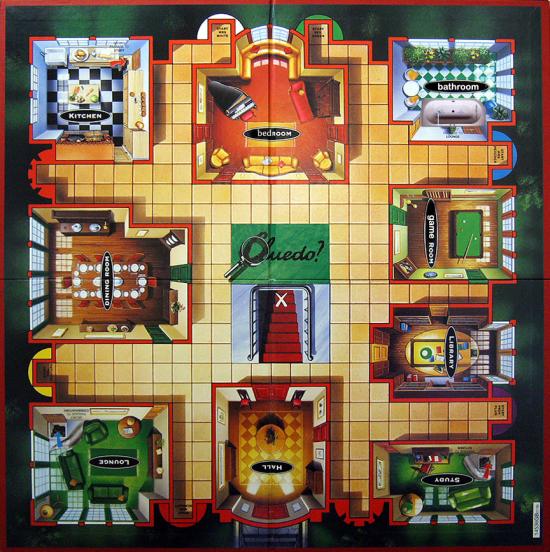 Let’s play cluedo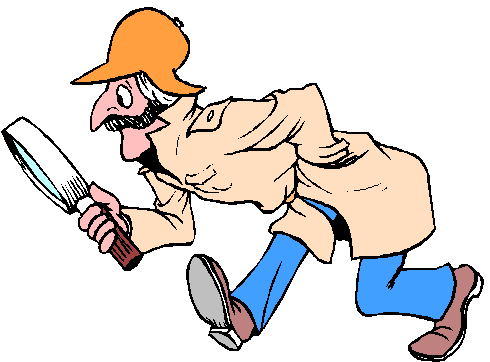 (parties jouées entre deux classes)grille de jeu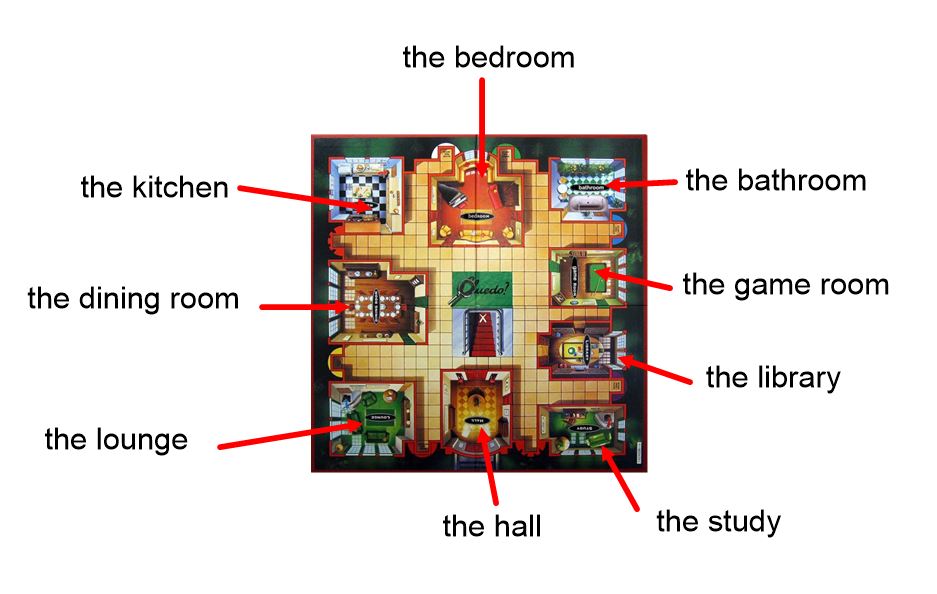 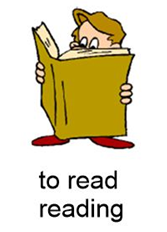 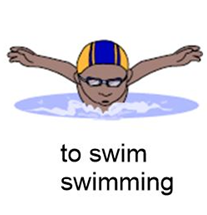 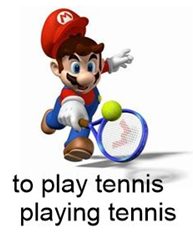 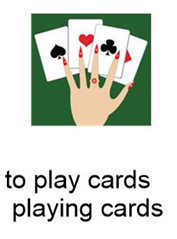 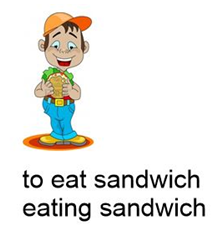 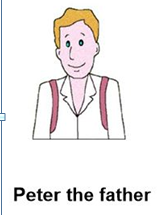 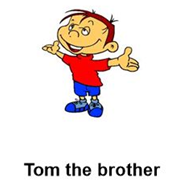 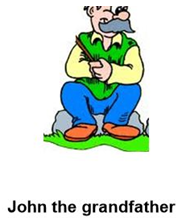 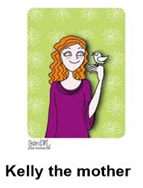 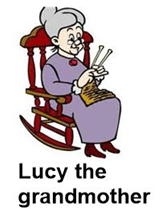 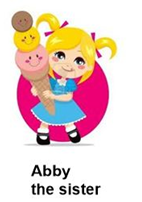 